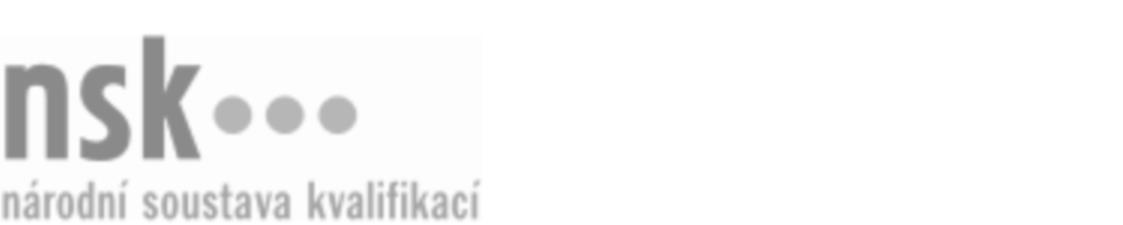 Autorizované osobyAutorizované osobyAutorizované osobyAutorizované osobyAutorizované osobyAutorizované osobyTiskař/tiskařka na sítotiskových strojích (kód: 34-013-H) Tiskař/tiskařka na sítotiskových strojích (kód: 34-013-H) Tiskař/tiskařka na sítotiskových strojích (kód: 34-013-H) Tiskař/tiskařka na sítotiskových strojích (kód: 34-013-H) Tiskař/tiskařka na sítotiskových strojích (kód: 34-013-H) Tiskař/tiskařka na sítotiskových strojích (kód: 34-013-H) Autorizující orgán:Ministerstvo průmyslu a obchoduMinisterstvo průmyslu a obchoduMinisterstvo průmyslu a obchoduMinisterstvo průmyslu a obchoduMinisterstvo průmyslu a obchoduMinisterstvo průmyslu a obchoduMinisterstvo průmyslu a obchoduMinisterstvo průmyslu a obchoduMinisterstvo průmyslu a obchoduMinisterstvo průmyslu a obchoduSkupina oborů:Polygrafie, zpracování papíru, filmu a fotografie (kód: 34)Polygrafie, zpracování papíru, filmu a fotografie (kód: 34)Polygrafie, zpracování papíru, filmu a fotografie (kód: 34)Polygrafie, zpracování papíru, filmu a fotografie (kód: 34)Polygrafie, zpracování papíru, filmu a fotografie (kód: 34)Povolání:Tiskař na sítotiskových strojíchTiskař na sítotiskových strojíchTiskař na sítotiskových strojíchTiskař na sítotiskových strojíchTiskař na sítotiskových strojíchTiskař na sítotiskových strojíchTiskař na sítotiskových strojíchTiskař na sítotiskových strojíchTiskař na sítotiskových strojíchTiskař na sítotiskových strojíchKvalifikační úroveň NSK - EQF:33333Platnost standarduPlatnost standarduPlatnost standarduPlatnost standarduPlatnost standarduPlatnost standarduStandard je platný od: 21.10.2022Standard je platný od: 21.10.2022Standard je platný od: 21.10.2022Standard je platný od: 21.10.2022Standard je platný od: 21.10.2022Standard je platný od: 21.10.2022Tiskař/tiskařka na sítotiskových strojích,  29.03.2024 12:04:08Tiskař/tiskařka na sítotiskových strojích,  29.03.2024 12:04:08Tiskař/tiskařka na sítotiskových strojích,  29.03.2024 12:04:08Tiskař/tiskařka na sítotiskových strojích,  29.03.2024 12:04:08Strana 1 z 2Autorizované osobyAutorizované osobyAutorizované osobyAutorizované osobyAutorizované osobyAutorizované osobyAutorizované osobyAutorizované osobyAutorizované osobyAutorizované osobyAutorizované osobyAutorizované osobyK této profesní kvalifikaci nejsou zatím přiřazeny žádné autorizované osoby.K této profesní kvalifikaci nejsou zatím přiřazeny žádné autorizované osoby.K této profesní kvalifikaci nejsou zatím přiřazeny žádné autorizované osoby.K této profesní kvalifikaci nejsou zatím přiřazeny žádné autorizované osoby.K této profesní kvalifikaci nejsou zatím přiřazeny žádné autorizované osoby.K této profesní kvalifikaci nejsou zatím přiřazeny žádné autorizované osoby.Tiskař/tiskařka na sítotiskových strojích,  29.03.2024 12:04:08Tiskař/tiskařka na sítotiskových strojích,  29.03.2024 12:04:08Tiskař/tiskařka na sítotiskových strojích,  29.03.2024 12:04:08Tiskař/tiskařka na sítotiskových strojích,  29.03.2024 12:04:08Strana 2 z 2